*GÜNLÜK KONTROL YAPILACAKTIR. TALİMATA GÖRE BELİRLENEN ARALIKLARDA (GÜNLÜK, HAFTALIK, AYLIK) TEMİZLİĞİ YAPILAN CİHAZLARIN BULUNDUĞU KISIMA ‘‘√’’ İŞARETİ KONULUR.TIBBİ CİHAZLAR12345678910111213141516171819202122232425262728293031STETESKOP(GÜNLÜK VE HER KULLANIMDAN SONRA)TEMAZSIZ ATEŞ ÖLÇER (GÜNLÜK)O2 FLOWMETRESİ (GÜNLÜK VE HER KULLANIM SONRASI)EKG(GÜNLÜK VE HER KULLANIM SONRASI)DEFİBLATÖR(GÜNLÜK VE HER KULLANIM SONRASI)TANSİYON ALETLERİ YETİŞKİN VE ÇOCUK(HAFTALIK)GLİKOMETRİ (HER KULLANIM SONRASI)NEBÜLİZATÖR (HER KULLANIM SONRASI)SEYYAR ASPİRASYON (HER KULLANIM SONRASI)BUHAR ALETİ(HER KULLANIM SONRASI)KONTROL EDENİSİM -SOYİSİM İMZA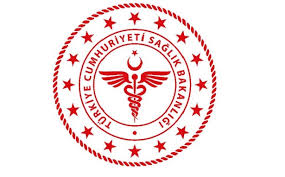                SAVUR PROF. DR. AZİZ SANCAR İLÇE DEVLET HASTANESİTIBBİ CİHAZLAR BAKIM TAKİP VE TEMİZLİK FORMU               SAVUR PROF. DR. AZİZ SANCAR İLÇE DEVLET HASTANESİTIBBİ CİHAZLAR BAKIM TAKİP VE TEMİZLİK FORMU               SAVUR PROF. DR. AZİZ SANCAR İLÇE DEVLET HASTANESİTIBBİ CİHAZLAR BAKIM TAKİP VE TEMİZLİK FORMU               SAVUR PROF. DR. AZİZ SANCAR İLÇE DEVLET HASTANESİTIBBİ CİHAZLAR BAKIM TAKİP VE TEMİZLİK FORMU               SAVUR PROF. DR. AZİZ SANCAR İLÇE DEVLET HASTANESİTIBBİ CİHAZLAR BAKIM TAKİP VE TEMİZLİK FORMU               SAVUR PROF. DR. AZİZ SANCAR İLÇE DEVLET HASTANESİTIBBİ CİHAZLAR BAKIM TAKİP VE TEMİZLİK FORMU               SAVUR PROF. DR. AZİZ SANCAR İLÇE DEVLET HASTANESİTIBBİ CİHAZLAR BAKIM TAKİP VE TEMİZLİK FORMU               SAVUR PROF. DR. AZİZ SANCAR İLÇE DEVLET HASTANESİTIBBİ CİHAZLAR BAKIM TAKİP VE TEMİZLİK FORMU KODUTY.FR.13YAYIN TARİHİ01.11.2018REVİZYON TARİHİ 03.01.2022REVİZYON NO01SAYFA SAYISI 01